Winter Park Transit Advisory Committee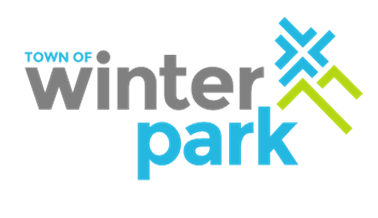 Date:	          March 2nd, 2020Time:	          4:00pmLocation:     Winter Park Town Hall, Council ChambersMeeting Goal: Discuss and make recommendation for approval of summer service1.	Updates/ReviewReview summer service optionsPublic ForumNew BusinessAdjourn